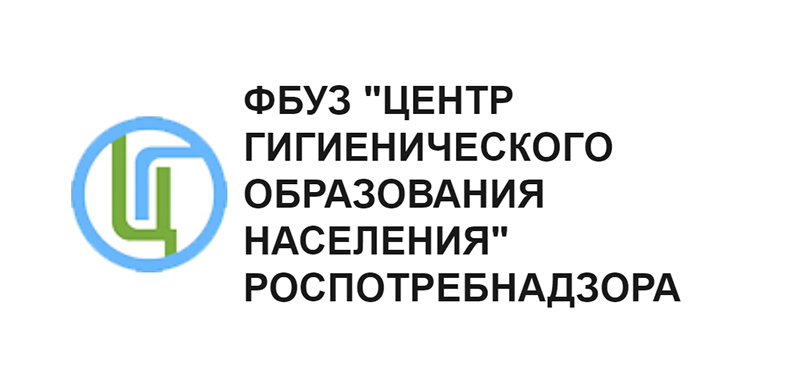                                                       http://cgon.rospotrebnadzor.ru/zdorove-detey/